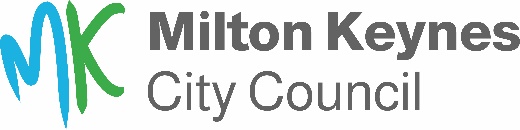 MKCC Governor Services Model policy for the payment of expenses and allowances for governors and associate membersXxxxxxxxxxx School/Federation/Academy Governing Board
Legislation and Guidance for Maintained Schools only (delete if not applicable)The Governance Handbook (section 4.7.1, paragraph 73) says that boards in maintained schools with a delegated budget can choose whether or not to pay allowances to board members.  Where they choose to do so, it must be in accordance with a policy or scheme.The legislation on governors’ allowances is set out in the the School Governance (Roles, Procedures and Allowances) (England) Regulations 2013, part 6.Legislation and Guidance for Academies only (including free schools) (delete if not applicable)The Governance Handbook (section 4.7.1, paragraph 75) says that boards in academies are free to determine their own policy on the payment of allowances and expenses.If applicable, add/amend: This policy complies with our funding agreement and articles of association.This policy applies equally to all categories of governor/trustee and includes (maintained schools only) associate members.Types of allowable expenses:
Members of the trust/governing board may claim allowances to cover expenditure necessary to enable them to perform their dutiesThis does not include an attendance allowance, or payment to cover loss of earningsMembers of the trust/governing board may claim allowances by completing a claim form (see appendix 1) and submitting it to <insert name and address>Allowances will only be paid on the provision of a receipt and will be limited to the amount shown on the receipt.Members of the trust/governing board may claim for:Childcare or babysitting Claims for the actual cost of reimbursement to a child-minder or babysitter may be made whilst the Trustee/governor is attending meetings of the trust/governing board or its committees or other agreed activities, such as training events. Appropriate proof of payment must be submitted. This excludes situations where the individual has a spouse, partner or other responsible adult who normally lives in the family home to care for his/her child(ren).
Care arrangements for an elderly or dependent relativeCosts may be claimed for situations similar to those for childcare.  Telephone charges, photocopying, stationery, etcWhere a governor/trustee is unable to use the school’s facilities for any of the above a claim for reimbursement may be made.  Receipts must be kept where appropriate; in all other cases a detailed written record should be made and submitted.  Travel and subsistenceMileage may be claimed for distances exceeding <insert number of miles>… miles for the purpose of attendance at meetings of the trust/governing board or its committees or other agreed activities.  Where public transport is used, the actual cost of the expenditure will be reimbursed, up to standard class rail travel.  Receipts will be required.Where it is not possible to use public transport the actual cost of a taxi fare will be reimbursed.  Receipts will be required.Travel expenses where a trustee/governor uses their own vehicle must not exceed the current HM Revenue and Customs (HMRC) approved mileage rates, which are published at https://www.gov.uk/expenses-and-benefits-business-travel-mileage/rules-for-tax.Claims for subsistence allowances, i.e. for meals that would not otherwise have been purchased (up to the value of <insert value in pounds>) or car parking charges that would not otherwise have been incurred, which will be reimbursed against receipts.Special needsAny extra costs incurred by trustees/governors in carrying out their duties because they have special needs. Receipts will be required or a detailed written record of expenses incurred kept and submitted.  